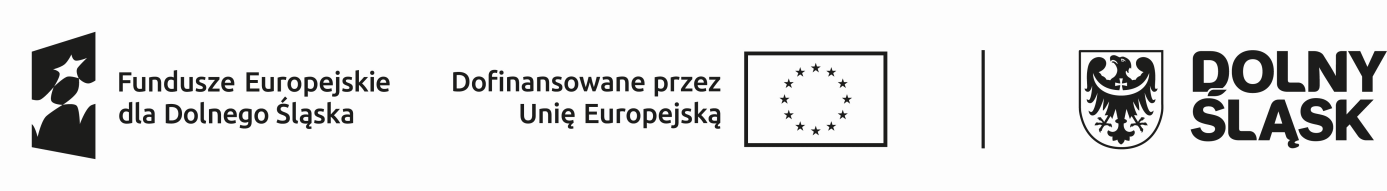 
…………………………….....								.…………………..
(pieczęć firmowa Pracodawcy)								(miejscowość, data)

WNIOSEK O zwrot części kosztów poniesionych na wynagrodzenia, nagrody i składki na ubezpieczenia społeczne za skierowanych bezrobotnych w ramach prac interwencyjnychNa podstawie art. 51/56* ustawy z dn. 20 kwietnia 2004 r. o promocji zatrudnienia i instytucjach rynku pracy oraz zgodnie z zawartą umową nr UmPI/…………….. w dniu ……………….. o zorganizowanie zatrudnienia 
w ramach prac interwencyjnych, prosimy o refundację:- wynagrodzeń w kwocie							……………………………….. zł- składki na ubezpieczenia społeczne
   od refundowanych wynagrodzeń w kwocie					……………………..………… zł
- wynagrodzenie za czas choroby						……………………………….. złOgółem do refundacji kwota							……………………………….. zł(słownie złotych: …………………………...........…….........................………………………………………)Środki finansowe prosimy przekazać .......................…………………………………………………………..
…………………………………………………………………………………………………..........................
					(nazwa banku, nr konta)……………………………………….					…………….…………………...
(Główny księgowy, pieczątka i podpis)						    (Pracodawca, pieczątka i podpis)Załączniki:Rozliczenie finansoweKopia listy płac wraz z potwierdzeniem odbioru wynagrodzeniaKserokopia listy obecnościKserokopia deklaracji ZUS RCAKserokopia deklaracji ZUS DRA oraz dowody wpłat (kopie przelewów)Zaliczka na podatek dochodowy – dowód wpłaty lub kopia przelewuKserokopie zwolnień lekarskich wraz z deklaracją ZUS RSA*niepotrzebne skreślićUwaga!
Wszystkie kserowane dokumenty muszą być potwierdzone za zgodność z oryginałem.